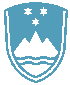 POROČILO O REDNEM INŠPEKCIJSKEM PREGLEDU NAPRAVE, KI LAHKO POVZROČIONESNAŽEVANJE OKOLJA VEČJEGA OBSEGAZavezanec: ETI Elektroelement d.o.o., Obrezija 5, 1411 Izlake Naprava / lokacija: Obrezija 5, 1411 Izlake Datum pregleda: 20.8.2020 Okoljevarstveno dovoljenje (OVD) številka: 35407-18/2006-15 z dne 17.08.2007, odločba o spremembi OVD številka 35407-14/2008-17 z dne 3.3.2009 odločba o spremembi OVD številka 35407-12/2010-4 in 35407-15/2010-2 z dne 2.8.2010 odločba o spremembi OVD številka 35407-27/2011-5 z dne 23.5.2013 odločba o spremembi OVD številka 35406-38/2015-6 z dne 24.12.2015 odločba o spremembi OVD številka 35406-61/2016-8 z dne 27.9.2017 Usklajenost z OVD: DA: Inšpekcijski nadzor je bil opravljen v zvezi z zahtevami izdanega Okoljevarstvenega dovoljenja (OVD) po spodaj navedenih področjih: - emisijami snovi v zrak - emisijami snovi v vode - hrupom v okolje - ravnanjem z odpadki - ravnanje z odpadno embalažo - ravnanjem z ozonu škodljivimi snovmi (OŠS) in F – plini - hlapnimi organskimi snovmi - HOS - svetlobnim onesnaževanjem, - rabo vode - drugimi posebnimi zahtevami iz OVD Zaključki / naslednje aktivnosti: Zahteve iz OVD zavezanec izpolnjuje ter z obratovanjem naprave na navedeni lokaciji ne obremenjuje okolja čezmerno z emisijami snovi v zrak, emisijami snovi v vode, hrupom v okolje, svetlobo. Zavezanec zagotavlja izvajanje vseh predpisanih obratovalnih monitoringov, ima izdelane vse poslovnike, vodi obratovalne dnevnike in vse ostale predpisane evidence. V zakonskem roku je oddal poročila. Zavezanec zagotavlja predpisano ravnanje z odpadki, ki nastajajo pri obratovanju naprave ter ima urejeno skladiščenje odpadkov in nevarnih snovi. Naslednji redni inšpekcijski pregled bo opravljen glede na plan dela za leto 2021 oziroma najkasneje v treh letih, izredni inšpekcijski pregled bo opravljen po potrebi. 